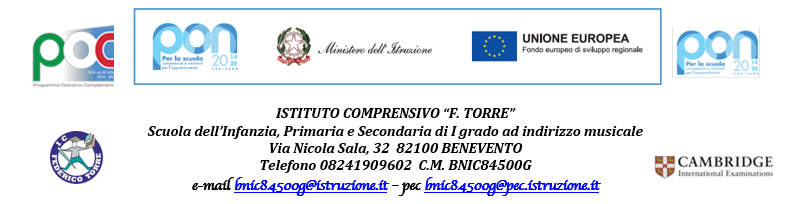 DOMANDA ISCRIZIONE ALLA SCUOLA DELL’INFANZIAANNO SCOLASTICO 2022/2023AI Dirigente Scolasticodell’Istituto Comprensivo “F. Torre”82100 - BeneventoIl/La sottoscritto/a___________________________________________________________________________________________(cognome e nome)in qualità di	□ genitore	□ tutore	□ affidatarioCHIEDEl'iscrizione del/la bambino/a___________________________________________________________________________________(cognome e nome)alla scuola dell'infanzia di Pacevecchia per l'a. s. 2022/23, sulla base del PTOF della scuola e delle risorse disponibili, per il seguente orario (contrassegnare con una x l’orario prescelto)□□□orario ordinario delle attività educative per 40 ore settimanali in 5 giorni(8:00-16:00 dal lunedì al venerdì) orario ridotto delle attività educative per 25 ore settimanali in 5 giorni ( nella fascia antimeridiana) orario prolungato delle attività educative fino a 50 ore alla settimanaCHIEDE DI AVVALERSIdell'anticipo (per i nati entro il 30 aprile 2023), subordinatamente alla disponibilità di posti e alla precedenza dei nati che compiono tre anni entro il 31 dicembre 2022.Ai sensi della Legge 4 gennaio 1968, n° 15, essendo a conoscenza delle sanzioni previste dal codice penale e dalle leggi speciali in caso di dichiarazioni mendaci, sotto la propria responsabilitàDICHIARA CHEIl/La bambino/a_______________________________________________________________________________________(cognome e nome)           è nato/a a _______________________________  Prov. (______), il _______________________  sesso  F  □   -  M  □           Codice fiscale___________________________________________	;-	è cittadino □  italiano □altro (indicare nazionalità) ______________________________________________________ è residente a __________________________________________________prov.(_____),Via/piazza _________________ ___________________________________________n____hanno la patria potestà sul/la minore_____________________________________________________________________PADRE: Cognome _________________________________	Nome ____________________________________________Nato a _________________________________________________	Prov. (_______)	il ____________________________Residente a _______________________ Via/Piazza______________________________________________	n_________tel. ___________ __ cell. ______________________ e-mail ____________________________________________________MADRE: Cognome _________________________________	Nome ____________________________________________Nato a _________________________________________________	Prov. (_______)	il ____________________________Residente a _______________________ Via/Piazza______________________________________________	n_________tel. ___________ __ cell. ______________________ e-mail ____________________________________________________c) Informazioni sulla famiglia        La propria famiglia convivente è composta, oltre al/la bambino/a, da:Il/la minore____________________________________________________________  presenta le seguenti caratteristiche:Si allega :Comunicazione e copia provvedimento di cui all’art.155 Codice Civile (solo in caso di affido non congiunto);copia accertamento stato di handicap rilasciata da___________________________________________ il _______________ ; copia diagnosi funzionale rilasciata da _____________________________________________________ il _______________ ; attestazioni problematiche, allergie / intolleranze alimentari rilasciata da___________________________ il _______________ ; idonea documentazione attestante l’obbligo vaccinale, come da circolari n.25233/2017 del Ministero della salute e n.1622/2017del MIUR del 16.08.2017Firma di autocertificazione ______________________________________________Il/La sottoscritto/a, presa visione dell'informativa resa dalla scuola ai sensi dell'articolo 13 del decreto legislativo n.196/2003, dichiara di essere consapevole che la scuola può utilizzare i dati contenuti nella presente autocertificazione esclusivamente nell'ambito e per fini istituzionali propri della Pubblica Amministrazione (D. L.vo 30.6.2003 n. 196 e Regolamento Ministeriale 7.12.2006, n. 305).Data, _______________________Firma *__________________________________ALLEGATO B - Modulo per l’esercizio del diritto di scegliere se avvalersi o non avvalersi dell’insegnamento della religione cattolicaAlunno __________________________________________________________________Premesso che lo Stato assicura l’insegnamento della religione cattolica nelle scuole di ogni ordine e grado in conformità all’Accordo che apporta modifiche al Concordato Lateranense (art. 9.2), il presente modulo costituisce richiesta dell’autorità scolastica in ordine all’esercizio del diritto di scegliere se avvalersi o non avvalersi dell’insegnamento della religione cattolica.La scelta operata all’atto dell’iscrizione ha effetto per l’intero anno scolastico cui si riferisce e per i successivi anni di corso in cui sia prevista l’iscrizione d’ufficio, fermo restando, anche nelle modalità di applicazione, il diritto di scegliere ogni anno se avvalersi o non avvalersi dell’insegnamento della religione cattolica.Scelta di avvalersi dell’insegnamento della religione cattolica Scelta di non avvalersi dell’insegnamento della religione cattolicaData, _______________________Firma *__________________________________________________________________________________________________Genitori/chi esercita la responsabilità genitoriale/tutore/affidatario: Alla luce delle disposizioni del codice civile in materia di filiazione, la richiesta di iscrizione, rientrando nella responsabilità genitoriale, deve essere sempre condivisa dai genitori. Qualora la domanda sia firmata da un solo genitore, si intende che la scelta dell’istituzione scolastica sia stata comunque condivisa.Data, _______________________Art. 9.2 dell’Accordo, con protocollo addizionale, tra la Repubblica Italiana e la Santa Sede firmato il 18 febbraio 1984, ratificato con la legge 25 marzo 1985, n. 121, che apporta modificazioni al Concordato Lateranense dell’11 febbraio 1929: “La Repubblica Italiana, riconoscendo il valore della cultura religiosa e tenendo conto che i principi del cattolicesimo fanno parte del patrimonio storico del popolo italiano, continuerà ad assicurare, nel quadro delle finalità della scuola, l’insegnamento della religione cattolica nelle scuole pubbliche non universitarie di ogni ordine e grado.Nel rispetto della libertà di coscienza e della responsabilità educativa dei genitori, è garantito a ciascuno il diritto di scegliere se avvalersi o non avvalersi di detto insegnamento.All’atto dell’iscrizione gli studenti o i loro genitori eserciteranno tale diritto, su richiesta dell’autorità scolastica, senza che la loro scelta possa dar luogo ad alcuna forma di discriminazione”.ALLEGATO C - Modulo integrativo per le scelte degli alunni che non si avvalgono dell'insegnamento della religione cattolicaAlunno __________________________________________________________________ La scelta operata ha effetto per l'intero anno scolastico cui si riferisce.A)	Attività didattiche e formativeB)	Non frequenza della scuola nelle ore di insegnamento della religione cattolica(La scelta si esercita contrassegnando la voce che interessa)Data, _______________________Firma *_________________________________________________Genitori/chi esercita la responsabilità genitoriale/tutore/affidatario: Alla luce delle disposizioni del codice civile in materia di filiazione, la richiesta di iscrizione, rientrando nella responsabilità genitoriale, deve essere sempre condivisa dai genitori. Qualora la domanda sia firmata da un solo genitore, si intende che la scelta dell’istituzione scolastica sia stata comunque condivisa.SCHEDATO D: Modulo integrativo per liberatorie inerenti attività didattiche. La scelta operata all’atto dell’iscrizione ha effetto per l’intera permanenza alla Scuola dell’InfanziaI sottoscritti (padre e madre)……………………………………………………………………………………………………………………….AUTORIZZANO l’ISTITUTOper l’intera permanenza nella scuola dell’Infanzia del proprio figlio……………………………………………………………………………a)	a fotografarlo/riprenderlo nell’ambito delle attività scolastiche con finalità di documentazione didattica:	□ SI	□ NOa pubblicare, su siti WEB o in giornali o resi pubblici, le foto/riprese effettuate nell’ambito delle attività scolastiche confinalità di documentazione didattica:	□ SI	□ NOa far  partecipare ..l.. proprio/a figlio/a alle visite guidate programmate nel territorio in orario scolastico accompagnato/adagli insegnanti di sezione:	□ SI	□ NODATA_____________________________                                                             Firma_____________________________                                                                                                                                  Firma____________________________* Genitori/chi esercita la responsabilità genitoriale/tutore/affidatarioAlla luce delle disposizioni del codice civile in materia di filiazione, la richiesta di iscrizione, rientrando nella responsabilità genitoriale, deve essere sempre condivisa dai genitori. Qualora la domanda sia firmata da un solo genitore, si intende che la scelta dell’istituzione scolastica sia stata comunque condivisa.N.B.: I dati rilasciati sono utilizzati dalla scuola nel rispetto delle norme sulla privacy, di cui al regolamento definito con decreto ministeriale 7 dicembre 2006, n. 305Nota al Trattamento dei Dati PersonaliInformativa sul trattamento dei dati personali(art. 13 del D.Lgs. n° 196/2003, recante "Codice in materia di protezione dei dati personali")Il Ministero dell'Istruzione, dell'Università e della Ricerca, in qualità di titolare del trattamento, informa che tutti i dati personali che riguardano gli alunni e le loro famiglie, ivi compresi quelli sensibili, raccolti attraverso la compilazione on line del modulo delle iscrizioni scolastiche, saranno trattati in osservanza dei presupposti e dei limiti stabiliti dal Codice, nonché dalla legge e dai regolamenti, al fine di svolgere le funzioni istituzionali in materia di iscrizione alle classi prime delle scuole di ogni ordine e grado, con eccezione della scuola dell'infanzia, nonché di iscrizione ai corsi di istruzione e formazione professionale (IeFP) presso i Centri di Formazione Professionali (CFP) delle regioni che hanno aderito al progetto 'Iscrizioni on line' del MIUR, e di verifica dell'assolvimento dell'obbligo di istruzione.Il trattamento dei dati avverrà, anche con l'utilizzo di strumenti elettronici, ad opera di dipendenti del Ministero dell'Istruzione e delle istituzioni scolastiche e dei CFP interessati, incaricati ed istruiti opportunamente, attraverso logiche strettamente correlate alle finalità per le quali i dati sono raccolti; eccezionalmente, i dati potranno essere conosciuti da altri soggetti istituzionali, quali Regioni, Province ed Enti locali, che forniscono servizi o svolgono attività strumentali in favore degli alunni e degli studenti.Il conferimento dei dati è obbligatorio per quanto attiene alle informazioni richieste dal modulo base delle iscrizioni; la mancata fornitura potrà comportare l'impossibilità della definizione dei procedimenti connessi alle iscrizioni degli alunni.Il conferimento dei dati è opzionale per quanto attiene alle informazioni supplementari richieste dal modulo di iscrizione personalizzato dalle istituzioni scolastiche; la mancata fornitura potrà comportare l'impossibilità della definizione dei procedimenti connessi alla accettazione della domanda e alla attribuzione di eventuali punteggi o precedenze nella formulazione di graduatorie o liste di attesa.L'istituzione scolastica è responsabile della richiesta di dati e informazioni supplementari inserite nel modulo personalizzato delle iscrizioni. Dati e informazioni aggiuntivi devono essere comunque necessari e non eccedenti le finalità cui si riferiscono.Firma genitore_________________________________________Normativa di riferimentoNormativa di riferimento (ambito scolastico per la normativa riferita all'istruzione e formazione regionale si rimanda ai siti istituzionali delle Regioni):DPR 20 marzo 2009, n. 81, ''Norme per la riorganizzazione della rete scolastica e il razionale ed efficace utilizzo delle risorse umane della scuola, ai sensi dell'articolo 64, comma 4, del decreto-legge 25 giugno 2008, n. 112, convertito, con modificazioni, dalla legge 6 agosto 2008, n. 133''.- DPR 20 marzo 2009, n. 89, ''Revisione dell'assetto ordinamentale, organizzativo e didattico della scuola dell'infanzia e del primo ciclo di istruzione ai sensi dell'articolo 64, comma 4, del decreto-legge 25 giugno 2008, n. 112, convertito, con modificazioni, dalla legge 6 agosto 2008, n. 133''.- DPR 15 marzo 2010, n. 89, ''Regolamento recante revisione dell'assetto ordinamentale, organizzativo e didattico dei licei a norma dell'articolo 64, comma 4, del decreto-legge 25 giugno 2008, n. 112, convertito, con modificazioni, dalla legge 6 agosto 2008, n. 133''.DPR 15 marzo 2010, n. 87, ''Regolamento recante norme per il riordino degli istituti professionali, a norma dell'articolo 64, comma 4, del decreto-legge 25 giugno 2008, n. 112, convertito, con modificazioni, dalla legge 6 agosto 2008, n. 133''.DPR 15 marzo 2010, n. 88, ''Regolamento recante norme per il riordino degli istituti tecnici, a norma dell'articolo 64, comma 4, del decreto-legge 25 giugno 2008, n. 112, convertito, con modificazioni, dalla legge 6 agosto 2008, n. 133''.DPR 7 marzo 2013, n. 52, ''Regolamento di organizzazione dei percorsi della sezione ad indirizzo sportivo del sistema dei licei''.Decreto legislativo 15 aprile 2005, n. 76, ''Definizione delle norme generali sul diritto-dovere all'istruzione e alla formazione, a norma dell'articolo 2, comma 1, lettera c), della legge 28 marzo 2003, n. 53''.Decreto legislativo 17 ottobre 2005, n. 226, “Norme generali e livelli essenziali delle prestazioni relativi al secondo ciclo del sistema educativo di istruzione e formazione, a norma dell'articolo 2 della legge 28 marzo 2003, n. 53''.Legge 27 dicembre 2006, n. 296, ''Disposizioni per la formazione del bilancio annuale e pluriennale dello Stato'' e, in particolare, l’articolo 1, comma 622, concernente le modalità di assolvimento dell'obbligo di istruzione decennale.Legge 5 febbraio 1992, n. 104, ''Legge-quadro per l'assistenza, l'integrazione sociale e i diritti delle persone handicappate'', e successive modificazioni.Legge 8 ottobre 2010, n. 170 ''Nuove norme in materia di disturbi specifici di apprendimento in ambito scolastico''.DPR 31 agosto 1999, n. 394, ''Regolamento recante norme di attuazione del testo unico delle disposizioni concernenti la disciplina dell'immigrazione e norme sulla condizione dello straniero, a norma dell'articolo 1, comma 6, del decreto legislativo 25 luglio 1998, n.286''.Circolare ministeriale 8 gennaio 2010, n. 2, ''Indicazioni e raccomandazioni per l'integrazione di alunni con cittadinanza non italiana''.Accordo, con protocollo addizionale, tra la Repubblica Italiana e la Santa Sede firmato il 18 febbraio 1984, ratificato con la legge 25 marzo 1985, n. 121, che apporta modificazioni al Concordato Lateranense dell'11 febbraio 1929, e successive modificazioni.Articolo 155 del codice civile, modificato dalla legge 8 febbraio 2006, n. 54.Circolare ministeriale recante ''Iscrizioni alle scuole dell'infanzia e alle scuole di ogni ordine e grado per l'anno scolastico 2017/2018'', n. 10 del 15-11-2016.In relazione ai predetti trattamenti potrà esercitare i diritti di cui all'Art. 7 del Dlgs. 196/2003 qui di seguito riportato:Art. 7. Diritto di accesso ai dati personali ed altri dirittiL'interessato ha diritto di ottenere la conferma dell'esistenza o meno di dati personali che lo riguardano, anche se non ancora registrati, e la loro comunicazione in forma intelligibile.L'interessato ha diritto di ottenere l'indicazione:dell'origine dei dati personali;delle finalità e modalità del trattamento;della logica applicata in caso di trattamento effettuato con l'ausilio di strumenti elettronici;degli estremi identificativi del titolare, dei responsabili e del rappresentante designato ai sensi dell'articolo 5, comma 2;dei soggetti o delle categorie di soggetti ai quali i dati personali possono essere comunicati o che possono venirne a conoscenza in qualità di rappresentante designato nel territorio dello Stato, di responsabili o incaricati.L'interessato ha diritto di ottenere:l'aggiornamento, la rettificazione ovvero, quando vi ha interesse, l'integrazione dei dati;la cancellazione, la trasformazione in forma anonima o il blocco dei dati trattati in violazione di legge, compresi quelli di cui non è necessaria la conservazione in relazione agli scopi per i quali i dati sono stati raccolti o successivamente trattati;l'attestazione che le operazioni di cui alle lettere a) e b) sono state portate a conoscenza, anche per quanto riguarda il loro contenuto, di coloro ai quali i dati sono stati comunicati o diffusi, eccettuato il caso in cui tale adempimento si rivela impossibile o comporta un impiego di mezzi manifestamente sproporzionato rispetto al diritto tutelato.4. L'interessato ha diritto di opporsi, in tutto o in parte:per motivi legittimi al trattamento dei dati personali che lo riguardano, ancorché pertinenti allo scopo della raccolta;al trattamento di dati personali che lo riguardano a fini di invio di materiale pubblicitario o di vendita diretta o per il compimento di ricerche di mercato o di comunicazione commerciale.                                  Firma genitore____________________________INFORMATIVA SULLA RESPONSABILITÀ GENITORIALE    Si riportano di seguito le specifiche disposizioni concernenti la responsabilità genitoriale. Art. 316 - co. 1: Responsabilità genitoriale.Entrambi i genitori hanno la responsabilità genitoriale che è esercitata di comune accordo tenendo conto delle capacità, delle inclinazioni naturali e delle aspirazioni del figlio. I genitori di comune accordo stabiliscono la residenza abituale del minore.Art. 337 - ter co. 3: Provvedimenti riguardo ai figli.La responsabilità genitoriale è esercitata da entrambi i genitori. Le decisioni di maggiore interesse per i figli relative all'istruzione, all'educazione, alla salute e alla scelta della residenza abituale del minore sono assunte di comune accordo tenendo conto delle capacità, dell'inclinazione naturale e delle aspirazioni dei figli. In caso di disaccordo la decisione è rimessa al giudice. Limitatamente alle decisioni su questioni di ordinaria amministrazione, il giudice può stabilire che i genitori esercitino la responsabilità genitoriale separatamente. Qualora il genitore non si attenga alle condizioni dettate, il giudice valuterà detto comportamento anche al fine della modifica delle modalità di affidamento.Art. 337 - quater co. 3: Affidamento a un solo genitore e opposizione all'affidamento condiviso.Il genitore cui sono affidati i figli in via esclusiva, salva diversa disposizione del giudice, ha l'esercizio esclusivo della responsabilità genitoriale su di essi; egli deve attenersi alle condizioni determinate dal giudice. Salvo che non sia diversamente stabilito, le decisioni di maggiore interesse per i figli sono adottate da entrambi i genitori. Il genitore cui i figli non sono affidati ha il diritto ed il dovere di vigilare sulla loro istruzione ed educazione e può ricorrere al giudice quando ritenga che siano state assunte decisioni pregiudizievoli al loro interesse.Alla luce delle disposizioni sopra indicate, la richiesta di iscrizione, rientrando nella responsabilità genitoriale, deve essere sempre condivisa da entrambi i genitori.                   Firma genitore_______________________________________CognomeNomeLuogo e Data di nascitaParentelaCARATTERISTICHESINOè stata sottoposto/a alle vaccinazioni obbligatoriepresenta allergie / intolleranze alimentariè diversamente abilediversamente abile, non autonomo, necessità di assistenza di basealtre problematiche che richiedono particolare attenzionefruirà del servizio mensa erogato dal Comune